Сумська міська радаVІII СКЛИКАННЯ       СЕСІЯРІШЕННЯвід                        2024 року  №        -МРм. СумиРозглянувши звернення орендаря, надані документи, відповідно до статті 141 Земельного кодексу України, статей 19, 31, 32, 34 Закону України «Про оренду землі», абзацу другого частини четвертої статті 15 Закону України «Про доступ до публічної інформації», враховуючи наказ Східного міжрегіонального управління Міністерства юстиції України від 23.02.2024 № 141/8 «Про відмову в задоволенні скарги Сумської міської ради» та рекомендації постійної комісії з питань архітектури, містобудування, регулювання земельних відносин, природокористування та екології Сумської міської ради (протокол від 20 лютого 2024 року № 79), керуючись пунктом 34 частини першої статті 26 Закону України «Про місцеве самоврядування в Україні», Сумська міська рада  ВИРІШИЛА:1. Надати згоду Приватному підприємству «Компол» () на припинення дії договору оренди земельної ділянки за адресою: м. Суми, проспект Свободи, 16, площею 0,0999 га, кадастровий номер 5910136300:05:001:0035, категорія та функціональне призначення земельної ділянки: землі житлової та громадської забудови, для будівництва і обслуговування багатоквартирного житлового будинку, укладеного 25 листопада 2015 року (договір про внесення змін від 09 лютого 2017 року, додаткова угода від 31 липня 2020 року, номер запису про інше речове право в Державному реєстрі речових прав на нерухоме майно: 12413179 від 07 грудня 2015 року), у зв’язку з завершенням будівництва та прийняттям об’єкта в експлуатацію.2. Департаменту забезпечення ресурсних платежів Сумської міської ради (Клименко Юрія) підготувати акти приймання-передачі об’єкта оренди.Секретар Сумської міської ради					        Артем КОБЗАРВиконавець: Клименко ЮрійІніціатор розгляду питання – постійна комісія з питань архітектури, містобудування, регулювання земельних відносин, природокористування та екології Сумської міської радиПроєкт рішення підготовлено департаментом забезпечення ресурсних платежів Сумської міської ради.Доповідач – Клименко Юрій 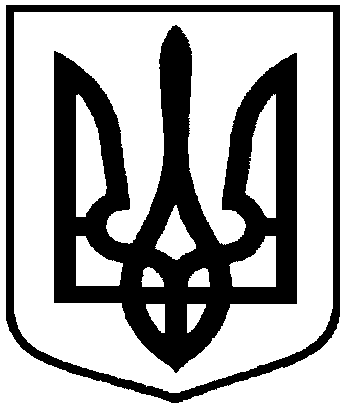 Проєкт оприлюднено«__»_________________2024 р.Про припинення дії договору                    оренди земельної ділянки,                   укладеного з Приватним підприємством «Компол», за адресою: м. Суми, проспект Свободи, 16, площею 0,0999 га